Обработка изделий: Кромки фанеры закруглены и шлифованы, окрашены. Для окраски элементов из влагостойкой фанеры применяется водно-дисперсионное покрытие, устойчивое к атмосферному и химическому воздействию. На фанерных элементах нанесено стилизованное изображение износостойкими красками на UV-принтере. Финишное покрытие - водно-дисперсионный лак с добавлением биоцидной добавки НАНОСЕРЕБРО.Изделия из металла имеют плавные радиусы закругления и тщательную обработку швов. Для покрытия изделий из стали используется экологически чистое, обладающее хорошей устойчивостью к старению в атмосферных условиях, стабильностью цвета антикоррозийное, выдерживающее широкий диапазон температур, двойное порошковое окрашивание.В целях безопасности все отдельно выступающие детали и резьбовые соединения закрыты пластиковыми колпачками, края болтов закрыты пластиковыми заглушками.Закладные детали опорных стоек – двойное порошковое окрашивание.Соответствие стандартам: Все изделия ТМ СКИФ спроектированы и изготовлены согласно национальному стандарту РФ, а именно ГОСТ Р52169-2012, ГОСТ Р52168-2012.Оборудование изготовлено по чертежам и техническим условиям изготовителя и соответствует требованиям ТР ЕАЭС 042/2017.Паспорт на изделие: на русском языке, согласно ГОСТ Р 52301-2013, раздел 5.Гарантийный срок на изделия 12 месяцевНазначенный срок службы 10 лет.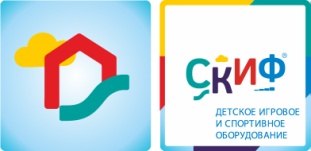 ИО 6.01.03 Песочный дворик большойСерия «Счастливое детство»ИО 6.01.03 Песочный дворик большойСерия «Счастливое детство»ИО 6.01.03 Песочный дворик большойСерия «Счастливое детство»КомплектацияКомплектацияКомплектация Количество Единица 
измерения1БортаВыполнены из влагостойкой фанеры толщиной не менее 21 мм, кромки фанеры тщательно шлифованы, окрашены в зеленый цвет. Размеры бортов:  1) 2440х250 мм,  2) 1640х250 мм, 3) 1000х250 мм, 4) 2000х250 мм, 5) 1000х250 мм.1комплект2ЛавкиВыполнены из влагостойкой фанеры толщиной не менее 18 мм, кромки фанеры тщательно шлифованы, окрашены в красный и желтый цвет. Размеры: 1) 2440х250 мм, 2) 950х400 мм, 3) 950х500 мм, 4) 500х500 мм.1комплект3Столик Выполнен из влагостойкой фанеры толщиной не менее 18 мм, кромки фанеры тщательно шлифованы, окрашены в желтый цвет. Размеры: 1300х350 мм.2шт.4Опора крыши и аркиВыполнена из деревянного бруса, кромки бруса  тщательно шлифованы, окрашены в коричневый цвет. Размер не более: 100х100 мм.10шт.5Навес крышиВыполнен из влагостойкой фанеры толщиной не менее 18 мм, кромки фанеры тщательно шлифованы, окрашены в красный цвет. Размеры:  1220х750 мм.2шт.6АркаВыполнена из влагостойкой фанеры толщиной не менее 18 мм, кромки фанеры тщательно шлифованы, окрашены в желтый цвет. Размеры: 1000х600 мм.2шт.7Каркас 
Выполнен из стального уголка 40х40 мм L=500 мм, металл имеет плавные радиусы тщательную обработку швов, покрыт порошковой краской синего цвета.1шт.Габариты комплекса ДхШхВ, мм4400х3000х20004400х3000х20004400х3000х2000Зона безопасности ДхШ, мм 5530х42005530х42005530х4200